Asynchronous Learning for SK-Grade 1 French ImmersionWeek of January 11, 2021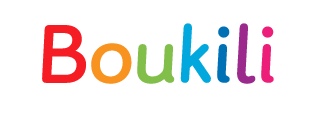 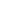 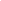 Bouger - les activités physiquesTo explore further: Visit the Unite for Literacy site, change the narration language to French and listen along with the book. Here’s an example of a book related to physical activity: MoveVisit Story Books Canada and read and listen along with the book. Here’s an example of a book related to physical activity: Mon corpsLearning Goal: I will read a book on Boukili (app/website) and follow along with a narration of a story. I will watch a video on Idéllo to support my learning about “l’hiver” (winter). Learning Goal: I will read a book on Boukili (app/website) and follow along with a narration of a story. I will watch a video on Idéllo to support my learning about “l’hiver” (winter). Instructions: Open the Boukili application or website. Select Level 3 Dehors on peut jouer and select narration mode to listen along with the book. Do the pre-reading activity before reading (Step 1 below). After reading, complete the other activities below. Note: If you are not able to make a free account, please select the “Launch the online app” which will take you to trial mode. Instructions: Open the Boukili application or website. Select Level 3 Dehors on peut jouer and select narration mode to listen along with the book. Do the pre-reading activity before reading (Step 1 below). After reading, complete the other activities below. Note: If you are not able to make a free account, please select the “Launch the online app” which will take you to trial mode. Step 1Select the book Dehors on peut jouer.Step 2Click on the book that you selected so that you can listen to the reading. For this, you will select and click mode narration .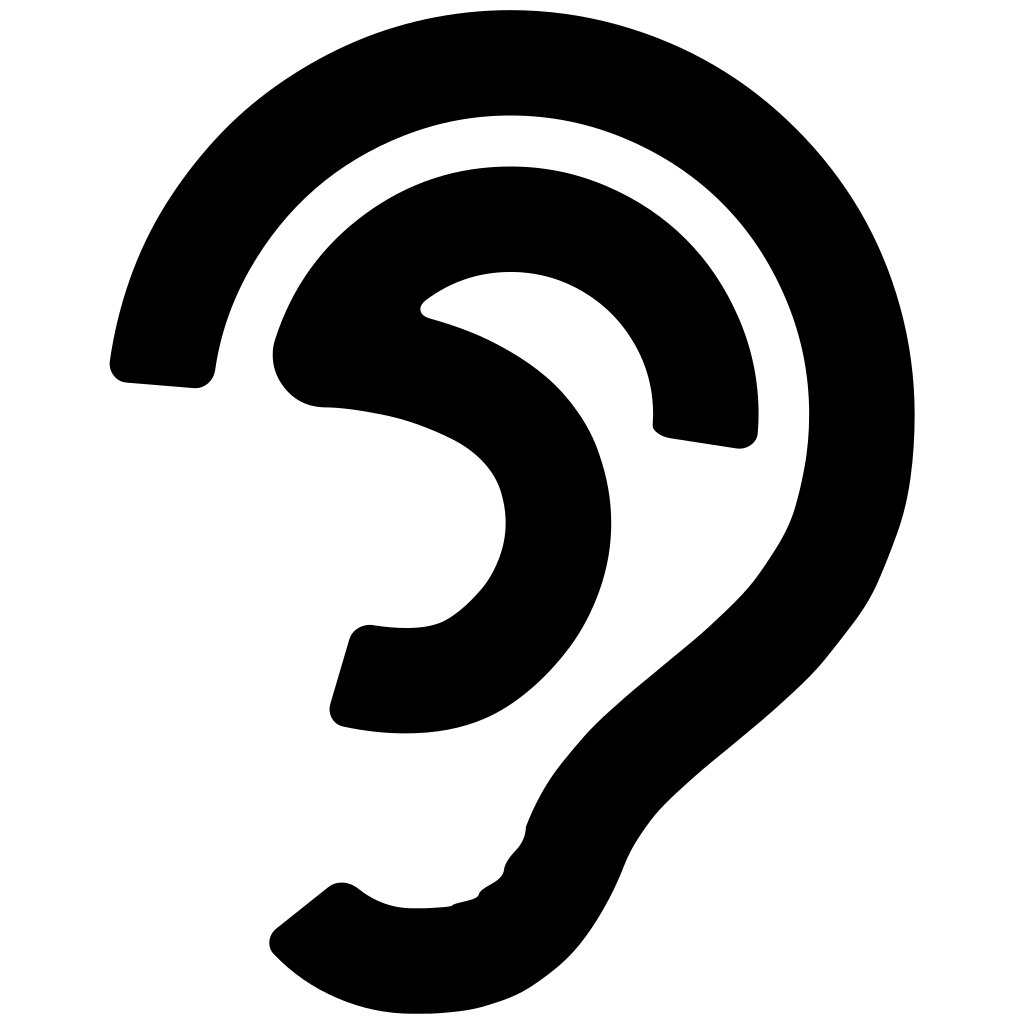 Now listen to the story and follow along using the mouse or your finger. What is the story about? How do you know?Step 3At the end of the book, there are some questions. See if you can select the correct responses. Use the symbol to hear the questions and possible answers and select the correct ones. How did you do? Tell a member of your family what the book was about and if you liked it or not. Draw either your favorite part of the book or an interesting part. Lis le livre (read the book) Qu’est-ce que tu fais? You can also listen to the book by clicking on French and then the play button.Quels animaux peux-tu trouver? (What animals do you see?)Quelles actions est-ce que les animaux font? (What are the animals doing?)Act them out! How do you do these activities? Now think about the movements you can do? What other activities do you like to do?Qu’est-ce que tu fais? Je… (activity)Keep a journal with drawings and words showing some of the activities that you do this week. Now go to the Idéllo site and watch some videos from the series Bouger. Qu’est-ce que tu peux faire pour bouger? What are some activities you can do to stay active and move? Quelles activités est-ce que tu aimes faire pour bouger? What physical activities do you like to do? Use loose parts to make a representation showing your favourite movement activity.Example: Mon activité préférée, c’est _________.J’aime...J’adore…Je peux…In these videos, Josée and Louis do different movement activities. Les exemples des activités sont: Bouge-toi! Let’s get moving! Create an obstacle course or a fitness circuit using just your body weight and/or objects you may have around you (ex. cushions, ball, towel, skipping rope, roll of toilet paper, etc). Sois créatif/créative! Get creative!Examples:sauter comme une grenouille ou un kangarou (jump like a frog or a kangarou)courir en place (run on the spot)nager comme un poisson (swim like a fish)marcher (walk)patiner (skate)Pratique les exercises. Work through the stations that you created. Can you get your heart rate pumping? Share with someone and challenge them to do the course with you.